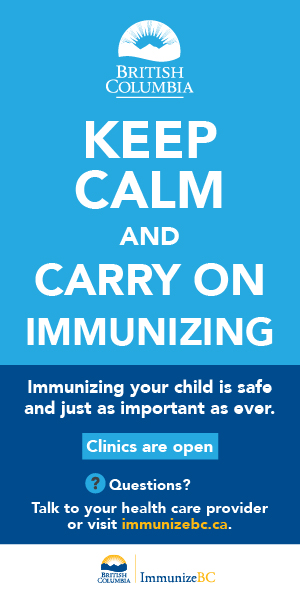 Oceanside Public Health Services invites families with children of Kindergarten age (4-6 years old) to contact our office for school entry immunizations.  During the COVID -19 pandemic BCCDC speaks to the importance of, “keeping up with scheduled immunizations during the COVID-19 pandemic to help prevent the spread of other infectious diseases,” in order to “protect our children from the other infectious diseases that we know can spread in our communities.”Please call us at 250-947-8242 for more information on booking an appointment into one of our Kindergarten clinics.  For more information on the BCCDC recommendations regarding immunization during COVID-19 please visit: http://www.bccdc.ca/about/news-stories/stories/2020/bccdc-promotes-keeping-up-with-immunizations-during-covid-19-pandemic